生命学院“生命之杯”趣味运动会通知为了促进学院群众性体育运动发展，推动学院师生自觉参加体育锻炼的健康意识，增强学院师生员工的身体素质，丰富学院师生的课余文体生活，引导师生走出实验室，快乐运动，愉悦身心，生命科学与技术学院工会和学工办联合主办生命学院2019年“生命之杯”师生趣味运动会，现将相关事项通知如下：一、活动时间2019年5月17日（周五）下午 13:30-16:30二、活动地点哈尔滨工业大学一校区法院街（工大幼儿园地段）三、活动对象生命科学与技术学院全体师生员工四、活动项目1.热身项目：套环（套中即有奖，根据套中号码兑换对应奖品）2.竞赛项目：分为团体和个人项目，具体规则及奖项设置见附件五、组织机构1.负责人：喻庆勇、宋金柱2.筹备组：田庆彬、张  垚、钱  宇、马文君、杨明欣3.保障组：佟宇佳、张子麒、张洪宇、高  雪、宋  月六、参赛要求1.各实验室（中心）指定1名联络员负责组织团体和个人赛报名工作；本科生按年级为团队参赛，每个年级确定1名联络员。2.团体赛各实验室均须参加，每个实验室至少须参加5项个人赛且每个单项不少于2人（组）。3.拔河比赛参赛人员从报名师生中分别组队。4.师生总数不足10人的实验室（课题组）可加入其它团队参赛。七、报名方式各团队选定联络员于2019年5月12日17:00前加入趣味运动会微信群(二维码如下)并上报本队具体参赛项目情况。不加入团队的零星人员可直接进群报名个人赛。生命科学与技术学院2019年5月8日  附件1：生命学院“生命之杯”趣味运动会比赛项目、规则及奖项设置一、比赛项目与规则二、奖项设置1.单项奖：每个项目按比赛成绩取前3名，冠、亚、季军各1个。2.团体奖：按各参赛团队总积分取前3名，冠、亚、季军各1个。3.最佳参与奖：报名参赛项目数量最多的个人授予最佳参与奖，如有多个数量相同的，视具体情况决定是否增加获奖人数。4. 最佳组织奖：参赛报名师生总人数最多的团队授予最佳组织奖。四、积分规则1.个人赛（序号1-8）冠军积5分，亚军积3分，季军积1分。每人所得积分计入所属团队总积分2.团体赛（序号9-11）冠军积5分，亚军积3分，季军积1分。获得的积分计入本团队总积分。3.师生赛（序号12）每名参赛队员获得0.5分，获胜队一方每名参赛队员再获得1.5分，每人所得积分计入所属团队总积分。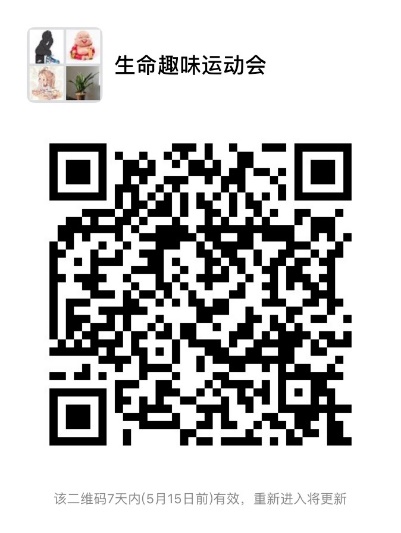 运动会群二维码附件2：趣味运动会报名表参赛团队：（团队名称）                         团队联络人：序号比赛项目比赛规则1原地跳绳（个人赛）左、右手各持一根绳的两端，分别向前依次摇绳。当跳绳摇起来后，以1分钟内跳绳次数多者列前。2踢毽子（个人赛）参赛者将毽子抛起开始倒计时，计次数，如毽子落地可拾起继续比赛，在1分钟内以踢毽次数多者名次列前。32人踢毽子（个人赛，2人一组报名）参赛队员面面相对，毽子踢出后传给对方为一次，互踢毽子2分钟，次数多的队为胜。4自行车慢骑（个人赛）运动员在指定的20米赛道上骑自行车慢行,由裁判员计时,到达终点最慢者为胜，如某运动员中途自行车压线或脚落地者判犯规，中止比赛。5可乐保龄球（个人赛）在一个圆圈内，放10瓶水，参赛者在离圆圈8米处出球（手持篮球），击倒一个瓶子为1分，每人连续抛球5次，累计分数多者名次列前。6赶金猪（个人赛）1名运动员占一条跑道，手持木棒，将自己脚下的金猪（气球）赶30米，先到终点者为胜利。注：①不准击球；②把金猪赶出自己跑道者，应判违规，取消比赛资格。7呼拉圈（个人赛）运动员原地听裁判哨声计时，开始比赛时间为1分30秒，在规定的时间内运动员所转圈数多者为胜。注：①当呼啦圈掉到地上可捡起再转②呼拉圈可自带8背球前进（个人赛，2人一组报名）每组2人（男、女各1人）。距离30米，两人背对背，背部中间夹一只排球，侧向前进跑，以触击终点线先后，时间少者名次列前。在跑动中球掉地上，运动员要在原地迅速捡起球放在两背中继续比赛。如用肘夹球犯规，取消比赛资格。92人3足（团体赛）每队8人，每组2名运动员用绳子将自己的一条腿(膝关节以下,踝关节以上)互相捆绑向前奔跑,全程为30米。发令枪响计时开始,最后一组运动员冲过终点比赛结束，时间短者为胜。跑动过程中,如果有队员摔倒或绳子脱落,则必须回到原地系好绳子，继续跑完剩下的距离。10袋鼠接力（团体赛）每单位限报1队，每队5人，3男2女，参赛距离100米，女队员在二、四棒。第一棒在100米起点起跑后，双脚在袋中跳跃20米，将口袋交给下个队员，穿着好后，继续向前比赛，以到达终点时间少者为胜。11趣味夹球（团体赛）每单位限报名1队，每队8人，比赛全长距离30m，30m处设装有10个乒乓球的盒子1个，跑到的队员，用筷子将乒乓球夹入另外空盒子中，夹完10个球后返回至起点后将筷子交给下一名队员，另1名队员开始重复以上比赛内容。最先完成所有比赛的队伍为优胜。12拔河比赛（师生赛）教工和学生各一队。每队男队员8名，女队员4名，三局二胜制，掷币选方位，决胜场重选方位。如一方队绳的记号点从中线点被拉入2米以外本方的区域内为胜。比赛时间不限，主裁判可视赛场状况做出判定。序号比赛项目参赛人1参赛人2参赛人3参赛人4参赛人5参赛人61原地跳绳（个人赛）张三(例)2踢毽子（个人赛）32人踢毽子(个人赛,2人一组)张三李四(例)4自行车慢骑（个人赛）5可乐保龄球（个人赛）6赶金猪（个人赛）7呼拉圈（个人赛）8背球前进（个人赛，2人一组报名）92人3足（团体赛）队员1、队员2、队员3……队员1、队员2、队员3……队员1、队员2、队员3……队员1、队员2、队员3……队员1、队员2、队员3……队员1、队员2、队员3……10袋鼠接力（团体赛）队员1、队员2、队员3……队员1、队员2、队员3……队员1、队员2、队员3……队员1、队员2、队员3……队员1、队员2、队员3……队员1、队员2、队员3……11趣味夹球（团体赛）队员1、队员2、队员3……队员1、队员2、队员3……队员1、队员2、队员3……队员1、队员2、队员3……队员1、队员2、队员3……队员1、队员2、队员3……12拔河比赛（师生赛）所有报名的老师和学生在现场分组商议确定所有报名的老师和学生在现场分组商议确定所有报名的老师和学生在现场分组商议确定所有报名的老师和学生在现场分组商议确定所有报名的老师和学生在现场分组商议确定所有报名的老师和学生在现场分组商议确定